Forklift Safety Case Study: Recycling Facilities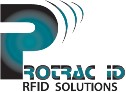 Protrac ID Australia P/LUnit 7, 3972 Pacific Hwy Loganholme QLD 4129 Ph: +61 7 3806 3224A leading, privately owned packaging and resource recovery company, with more than 120 sites across Australia, New Zealand, Thailand and Vietnam and trading offices across Asia, Europe and the USA.What were the risks?A number of potential risks for serious injuries caused by the continuous interaction of workers, delivery trucks and forklifts.The risks were that:Forklift drivers and pedestrians were working together in a confined space, leading to an increased risk of injuryForklift drivers were exposed to weather and had to operate forklifts on wet and slippery surfacesThe view from the forklift driver is often obstructed, preventing clear sight of interactions with pedestrians, delivery trucks and forkliftsWhat were the solutions?Management recognized that they needed to make changes to its safety management plan across sites. The changes included:Creating designated truck parking zones using floor line markings to ensure adequate space between forklifts and delivery trucksInstalling Protrac ID Forklift Alert Systems to all forklifts creating a clear zone between forklifts and pedestriansConsulting workers from the beginning of the process so they understood the new management planProviding ongoing support for the changesWhat were the benefits?Loading trucks in designated areas reduced the need for pedestrians to be within the areaVisibility from the forklift drivers was improved through installation of Protrac ID Forklift Alert System, allowing Forklift drivers to identify pedestrian movements in all areasInvolving workers in the development of the plan gave them a greater ownership of their own safetyReporting and awareness of safety issues improved as workers were empowered to report incidents and near missesProtrac ID FAS SystemProtrac ID FAS unit is fitted to the forklift truckWorkers are issued with Protrac ID safety vests and/or tagsDrivers receive a warning when a tag has entered the detection area around the forkliftDriver warnings include strobe light and piezo alarm as standardAcceptance feature available for driver to use at his / her discretionWaterproof system including tags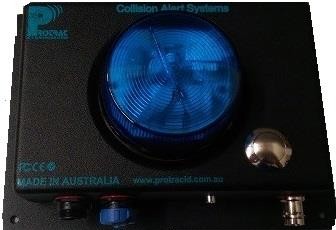 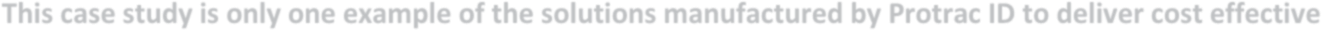 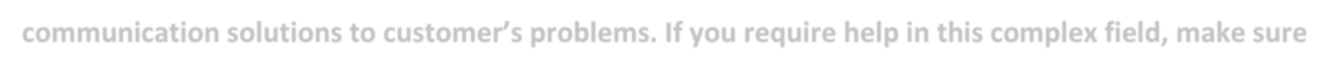 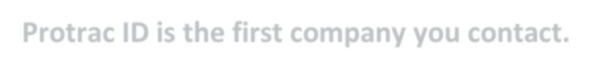 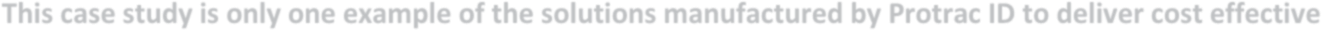 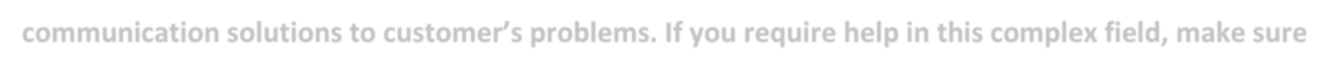 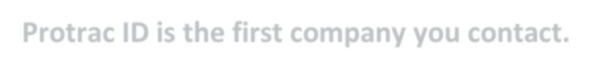 